UMW/IZ/PN-2/19                                                               	       	 Wrocław,13.02.2019 r.NAZWA POSTĘPOWANIA  Dostawa wyposażenia na potrzeby Katedry i Zakładu Podstaw Nauk Medycznych Uniwersytetu Medycznego we Wrocławiu.Przedmiot zamówienia podzielono na 5 (pięć) części osobno ocenianych:Część A – Dostawa urządzeń do kontroli jakości powietrzaCzęść B – Dostawa zestawu do wytwarzania produktów leczniczych terapii zaawansowanej zawierających żywe komórkiCzęść C – Dostawa urządzeń do Macierzystego Banku KomórekCzęść D – Dostawa automatycznego mikroskopu odwróconego wraz z komorą inkubacyjną i wyposażeniemCzęść E – Rozbudowa posiadanego przez Zamawiającego systemu Testo Saveris do monitorowania parametrów środowiskowych do wymagań farmaceutycznychOdpowiedzi na pytania Wykonawców IIZamawiający niniejszym odpowiada na pytanie dotyczące Specyfikacji Istotnych Warunków Zamówienia (SIWZ), zadane przez Wykonawcę:DotyczyCzęść A – Dostawa urządzeń do kontroli jakości powietrzaPytanie 1.Czy zamawiający dopuszcza próbnik powietrza z przepływem 50 l/min, minimalnym czasie pracy na baterii 7 godz. i czasem interwału pomiarowego w zakresie 1-200 min lub próbnik powietrza z przepływem 25 l/min, minimalnym czasie pracy na baterii 12 godz. i czasem interwału pomiarowego w zakresie 1-400. Oba urządzenia dostępne są w takiej samej cenie.Odpowiedź:Zamawiający dopuszcza.Zamawiający informuje o korekcie załącznika nr 2 (część A) do SIWZ. Zmiany zaznaczone są kolorem niebieskim. Z dokumentu należy korzystać w obecnie zamieszczanej wersji.Z upoważnienia RektoraKanclerz UMW Mgr Iwona Janus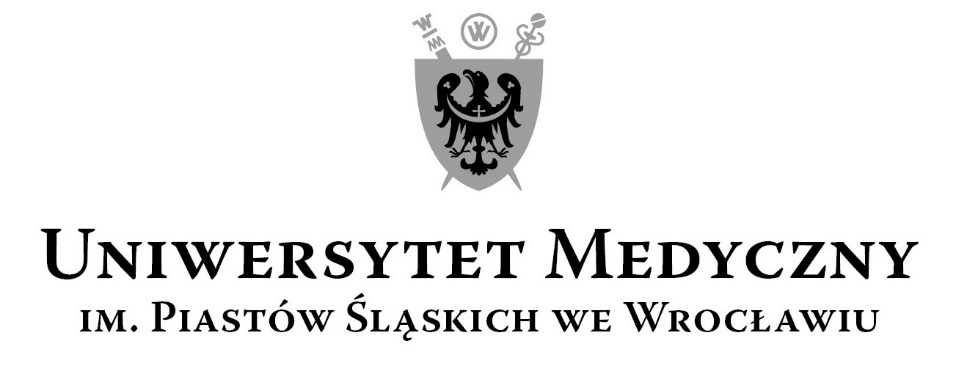 50-367 Wrocław, Wybrzeże L. Pasteura 1Zespół ds. Zamówień Publicznych UMWUl. Marcinkowskiego 2-6, 50-368 Wrocławfax 71 / 784-00-45e-mail: olga.bak@umed.wroc.pl 50-367 Wrocław, Wybrzeże L. Pasteura 1Zespół ds. Zamówień Publicznych UMWUl. Marcinkowskiego 2-6, 50-368 Wrocławfax 71 / 784-00-45e-mail: olga.bak@umed.wroc.pl 